KARTU TANDA PESERTA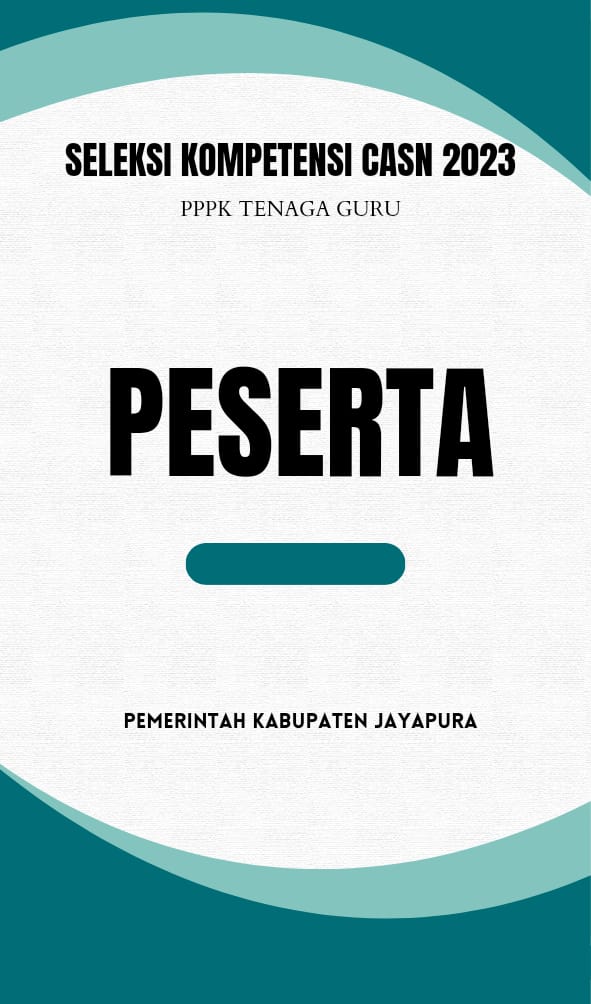 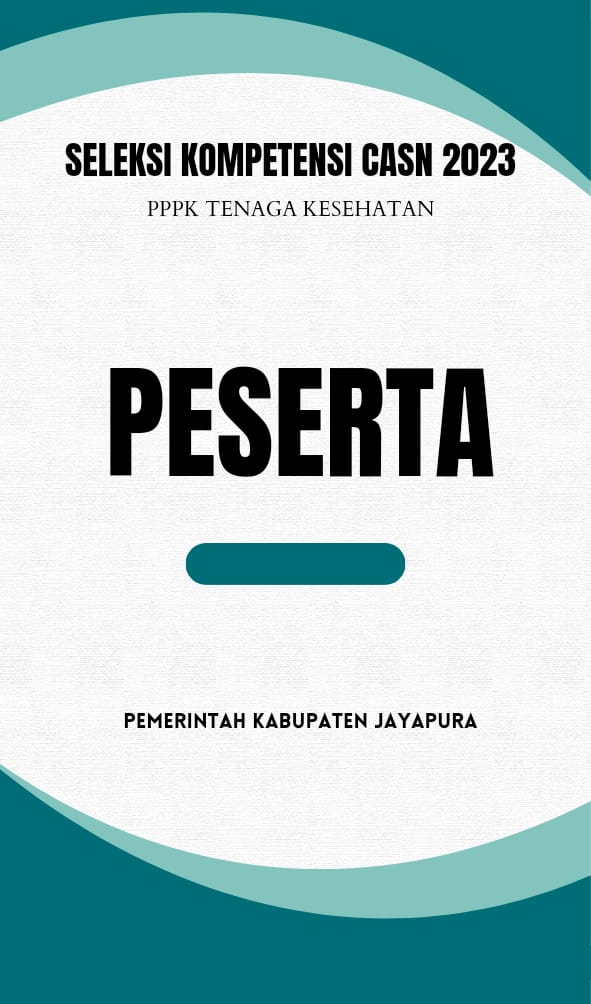 WAJIB DI GUNAKAN